ПРЕСС-РЕЛИЗ о проведении акции«Единый день сдачи ЕГЭ родителями»»  18 февраля 2020 года в МБОУ «Центр образования с. Марково»       прошла  Всероссийская акция «Единый день сдачи ЕГЭ родителями».  И хотя экзамен был «не настоящий», здесь соблюдались все процедуры ЕГЭ. Так что родители смогли увидеть, как проходит регистрация на ЕГЭ и организуется рассадка в аудиториях; как выглядят рабочие места участников ЕГЭ; как организована печать и сканирование контрольных измерительных материалов (КИМ) в пункте проведения экзамена (ППЭ); как выглядят КИМ ЕГЭ 2020 года по истории и выполнить задания, аналогичные заданиям ЕГЭ. Впрочем, волнение на экзамене было вполне настоящим. Родители волновались, что не так много остались в их памяти от школьной программы, что не смогут в достаточно быстром темпе ответить на вопросы.   Своими впечатлениями родители поделились после завершения экзамена: организация на самом высоком уровне; всё ясно и понятно; конечно, выполнение некоторых заданий вызывало затруднения… сколько лет прошло после окончания школы, но дети готовятся, значит, сдадут. Действительно, хорошее и нужное мероприятие.- у меня самые большие затруднения вызвало правильное  заполнение листов регистрации, бланков, бланков ответов.  Хорошо, что детей знакомят с этой процедурой заранее,- призналась одна мама.-самое волнительное, это ожидание - в аудитории после регистрации, затем пока печатали КИМы. Представляю, что так же будут волноваться в этот момент и наши дети., забыли всё, что учили в школе. -   было интересно узнать о том, как проходят экзамены. С ребенком я поговорю о правильности оформления бланков.     Выражаем огромную благодарность всем активным родителям-участникам Акции.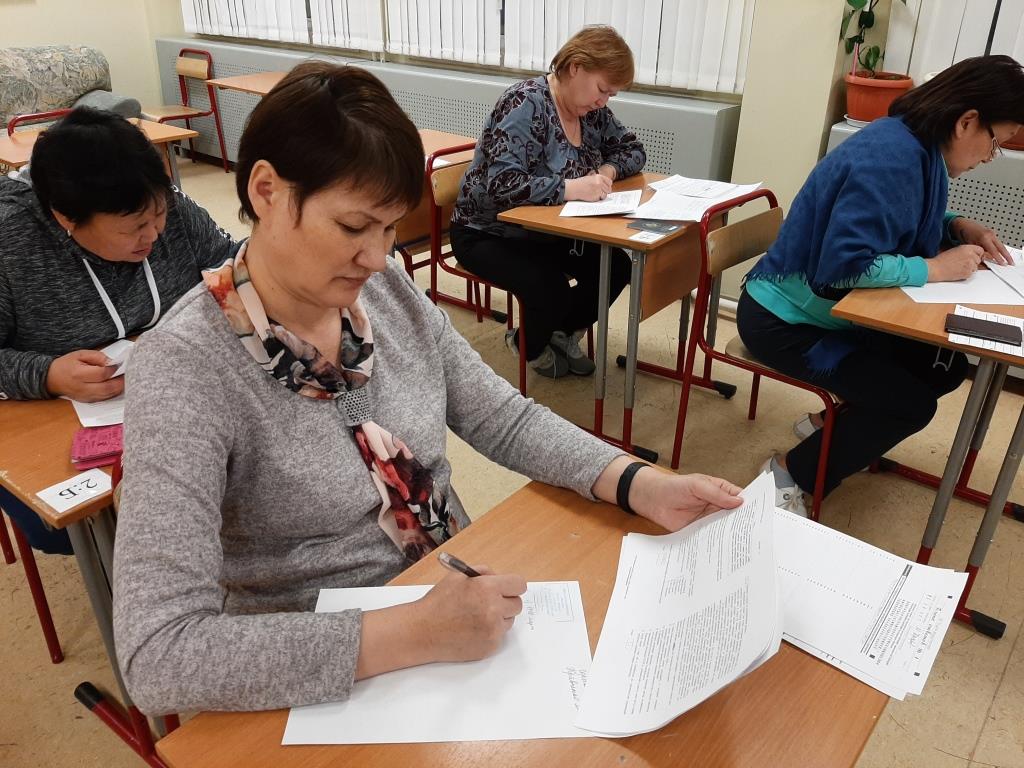 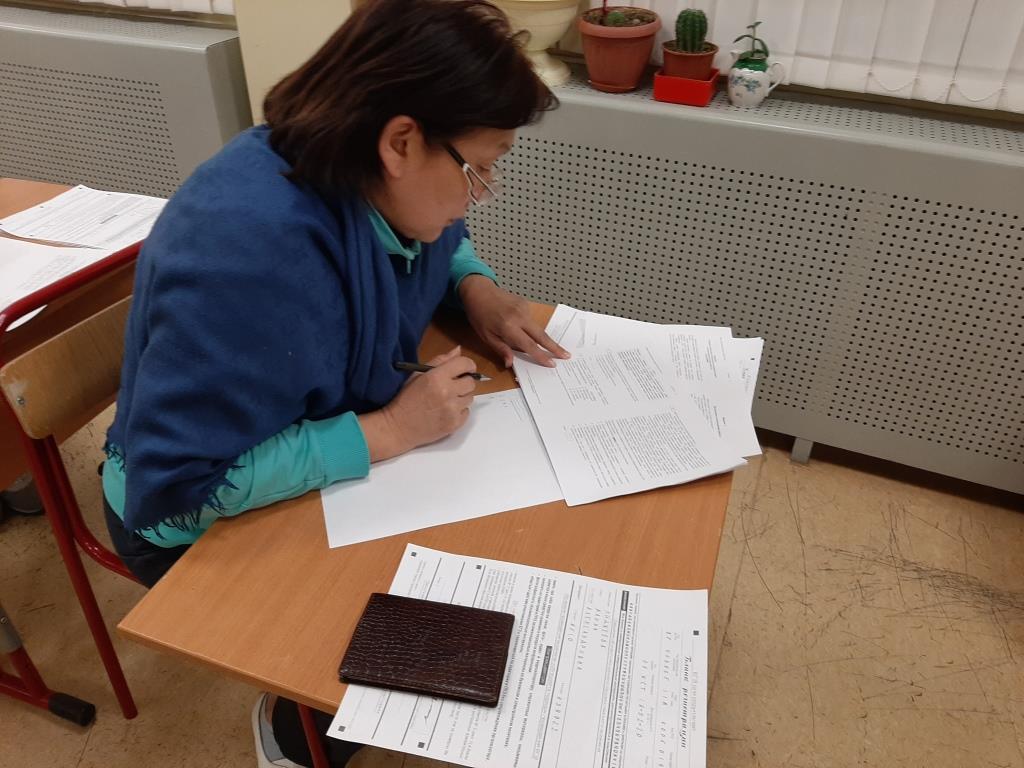 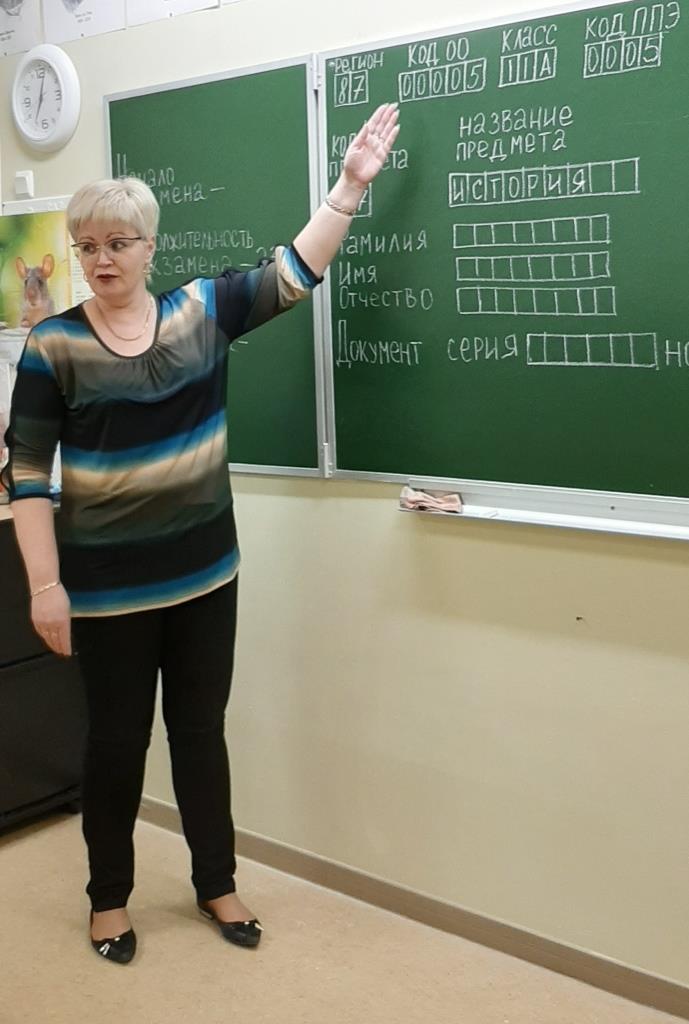 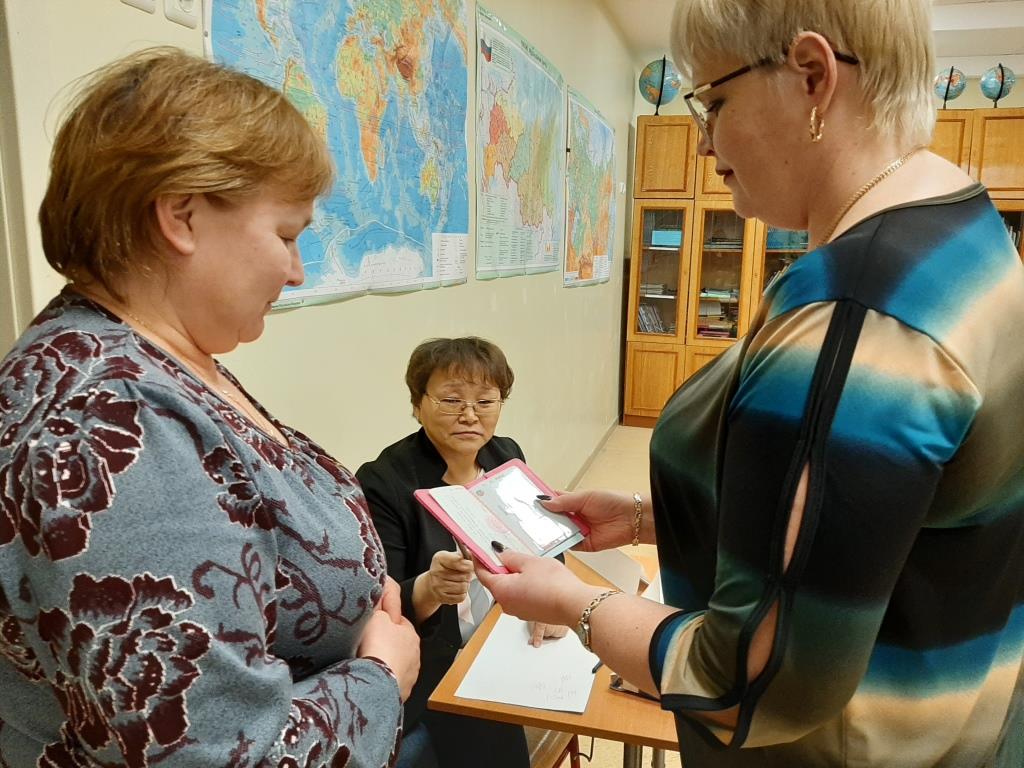 